๑.  รายนามคณะกรรมการตรวจประเมินคุณภาพการศึกษาภายใน  ๑.๑ ……………………………………………………………		ประธานกรรมการ            (ผศ.ดร.สุภาณี เส็งศรี)๑.๒ ………………………………………………………….…		กรรมการ          (พระมหาหรรษา ธมฺมหาโส รศ.ดร.)๑.๓ ………………………………………………………….…		กรรมการ             (ผศ.คำพันธ์ วงศ์เสน่ห์) ๑.๔ …………….……………………………………………. 		กรรมการ             (ผศ.ดร.ณัทธีร์  ศรีดี)๑.๕ …………….……………………………………………. 		กรรมการและเลขานุการ             (นางสาวสกุณา คงจันทร์)๒.  บทสรุปผู้บริหารการประเมินคุณภาพการศึกษาภายในวิทยาเขตนครสวรรค์ มหาวิทยาลัยมหาจุฬาลกรณราชวิทยาลัย ปการศึกษา ๒๕๖๐ คณะกรรมการตรวจประเมิน   ได้ดำเนินการตรวจประเมินคุณภาพการศึกษาภายในระหว่าง วันที่ ๒๓ - ๒๔ กรกฎาคม พ.ศ.๒๕๖๑ ตามระบบประกันคุณภาพในคูมือของมหาวิทยาลัย โดยใชตัวบงชี้ระดับ หลักสูตร ๑๔ ตัวบงชี้และระดับวิทยาเขต ๑๓ ตัวบงชี้ โดยการประเมินผล การดำเนินงานในรอบปการศึกษา ๒๕๖๐ (๑ มิถุนายน ๒๕๕๙ - ๓๑ พฤษภาคม ๒๕๖๑) ในปการศึกษา ๒๕๖๐ วิทยาเขตนครสวรรค์ เปิดสอนหลักสูตรทั้งหมด ๑๘ สาขาวิชาคือ ระดับปริญญาเอก ๒ สาขาวิชา ระดับปริญญาโท ๓ สาขาวิชา และปริญญาตรี ๑๓ สาขาวิชา โดยมีหลักสูตรสังคมศึกษา เป็นหลักสูตร ๕ ปี ดำเนินการภายใตเกณฑมาตรฐานหลักสูตร พ.ศ.๒๕๔๘ สวนหลักสูตรอื่นดำเนินการภายใตเกณฑมาตรฐานหลักสูตร พ.ศ.๒๕๕๘วิทยาเขตนครสวรรค์ ดำเนินงานตามตัวบงชี้ระดับวิทยาเขต มีผลการประเมินตนเอง ๔.๕๓คะแนน มีคุณภาพระดับดีมาก  สวนผลการประเมินของคณะกรรมการ มีคะแนนเฉลี่ย ๓.๗๙ มีคุณภาพระดับดี  โดยองคประกอบที่ ๑ ตัวบงชี้ที่ ๑.๑ มีคะแนนเฉลี่ย ๒.๖๗ มีหลักสูตรผานตามเกณฑมาตรฐาน  ๑๗ หลักสูตร และไม่ได้รับการประเมิน  ๑ หลักสูตร องค์ประกอบที่มีผลการประเมินอยู่ในระดับ “ดีมาก” มีจำนวน  ๑  องค์ประกอบ  คือ องค์ประกอบที่ ๒ การวิจัย (คะแนนเฉลี่ย ๕.๐๐)  องค์ประกอบที่มีคะแนนเฉลี่ยอยู่ในระดับ “ดี”มีจำนวน  ๑  องค์ประกอบ  คือองค์ประกอบที่ ๕ การบริหารจัดการ(คะแนนเฉลี่ย ๔.๐๐)   องค์ประกอบที่มีคะแนนเฉลี่ยอยู่ในระดับ “พอใช้” มีจำนวน ๓  องค์ประกอบคือ องค์ประกอบที่ ๑ การผลิตบัณฑิต (คะแนนเฉลี่ย ๓.๓๗)  องค์ประกอบที่ ๓ การบริการวิชาการแก่สังคม(คะแนนเฉลี่ย ๓.๐๐)   องค์ประกอบที่ ๔ การทำนุบำรุงศิลปวัฒนธรรม(คะแนนเฉลี่ย ๓.๐๐)     เมื่อพิจารณาจากปัจจัยทั้ง ๓ ด้าน พบว่า (๑) ด้านปัจจัยนำเข้า	มีคะแนนเฉลี่ย 	๔.๑๔   อยู่ในเกณฑ์ ดี(๒) ด้านกระบวนการ	มีคะแนนเฉลี่ย 	๓.๕๗  อยู่ในเกณฑ์  ดี(๓) ด้านผลลัพธ์		มีคะแนนเฉลี่ย	๓.๘๔  อยู่ในเกณฑ์  ดี๓. บทนำ๓.๑ ชื่อส่วนงาน ที่ตั้ง และประวัติความเป็นมาโดยย่อ ชื่อส่วนงาน 	มหาวิทยาลัยมหาจุฬาลงกรณราชวิทยาลัย วิทยาเขตนครสวรรค์ที่ตั้ง  		พุทธอุทยานนครสวรรค์ เลขที่ ๙๙๙ หมู่ที่ ๖ ตำบลนครสวรรค์ออก อำเภอเมืองฯ จังหวัดนครสวรรค์ประวัติความเป็นมาวิทยาเขตนครสวรรค์ สังกัดมหาวิทยาลัยมหาจุฬาลงกรณราชวิทยาลัย มหาวิทยาลัยแห่งคณะสงฆ์ไทย เป็นสถาบันการศึกษาชั้นสูงของคณะสงฆ์ ซึ่งสมเด็จบรมบพิตร พระราชสมภารเจ้า สมเด็จพระปรมินทร์มหาจุฬาลงกรณ์ พระจุลจอมเกล้าเจ้าอยู่หัวได้ทรงสถาปนาขึ้นเมื่อ พ.ศ. ๒๔๓๒ มีชื่อเดิมว่า “มหาธาตุวิทยาลัย” และมีพระบรมราชโองการเปลี่ยนนามใหม่ว่า “มหาจุฬาลงกรณราชวิทยาลัย” เมื่อ วันที่ ๑๓ กันยายน พ.ศ. ๒๔๓๙ โดยมีพระราชประสงค์จะให้เป็นอนุสรณ์เฉลิม พระเกียรติยศของพระองค์สืบไป โดยมีปณิธาน คือ “ศึกษาพระไตรปิฎกและวิชาชั้นสูง สำหรับพระภิกษุสามเณรและคฤหัสถ์”วิทยาเขตนครสวรรค์ กำเนิดขึ้นได้เพราะความดำริของพระเดชพระคุณพระเทพญาณโมลี (ประสิทธิ์ มิตฺตธมฺโม ป.ธ.๖, พธ.ด.) (ปัจจุบันมรณภาพแล้ว) อดีตรองเจ้าคณะภาค ๔ และอดีตเจ้าอาวาสวัดนครสวรรค์ ได้ปรึกษากันภายในกับพระศรีวิสุทธิคุณ (สฤษฏิ์ สิริธโร ป.ธ.๙) (ปัจจุบัน พระเทพปริยัติเมธี, ผศ.ดร., เจ้าคณะจังหวัดนครสวรรค์, เจ้าอาวาสวัดนครสวรรค์, รองอธิการบดีวิทยาเขตนครสวรรค์, ประธานโครงการก่อสร้างพุทธอุทยานนครสวรรค์) เลขานุการรองเจ้าคณะภาค ๔ และรองเจ้าอาวาสวัดนครสวรรค์ (ในขณะนั้น) พระมหาวีระ วรปญฺโญ ป.ธ๙, พม., พธ.บ., ศษ.บ., อ.ม. (ศาสนาเปรียบเทียบ) วัดโพธาราม จังหวัดนครสวรรค์ (ปัจจุบัน พระราชวชิรเมธี, ผศ.ดร., รองเจ้าคณะจังหวัดกำแพงเพชร, เจ้าอาวาสวัดพระบรมธาตุ, ผู้อำนวยการหน่วยวิทยาบริการฯ จังหวัดกำแพงเพชร) ณ กุฏิเทพพิจิตร วัดนครสวรรค์ ช่วงเดือนสิงหาคม พ.ศ. ๒๕๓๙ เพื่อจัดตั้งสถาบันการศึกษาระดับอุดมศึกษา เพื่อพระภิกษุสามเณรให้ได้รับการศึกษาชั้นสูงนอกจากการศึกษาพระปริยัติธรรมแผนกธรรมและบาลี ซึ่งพระเดชพระคุณพระเทพญาณโมลี พิจารณาเห็นว่า 
พระศรีวิสุทธิคุณ และพระมหาวีระ วรปญฺโญ จักเป็นกำลังสำคัญในการบริหารจัดการการศึกษาแนวใหม่ให้เกิดความเจริญรุ่งเรืองได้ เมื่อทั้งสองรูปรับปากว่าจะช่วยกันสนองงานและสานงานตามเจตนารมณ์อย่างเต็มกำลังความสามารถเมื่อเป็นเช่นนั้น พระเดชพระคุณพระเทพญาณโมลี จึงได้ดำเนินการประชุมคณะสงฆ์จังหวัดนครสวรรค์ในระหว่างวันที่ ๒๗ - ๒๘ กันยายน พ.ศ. ๒๕๓๙ ประกอบด้วย พระสุนทรธรรมเมธี (ประเทือง ธมฺมาราโม ป.ธ.๗) เจ้าคณะจังหวัดนครสวรรค์ วัดโพธาราม (ปัจจุบันมรณภาพแล้ว),พระสุธีธรรมโสภณ (วิศิษฎ์ ปญฺญาปชฺโชโต ป.ธ.๖) รองเจ้าคณะจังหวัดนครสวรรค์ วัดวรนาถบรรพต (ปัจจุบันมรณภาพแล้ว), พระครูพรหมญาณวิกรม (บุญรอด ปญฺญาวโร ป.ธ.๕) (ปัจจุบัน พระราชพรหมาจารย์ วิ., เจ้าอาวาสวัดคีรีวงศ์) พร้อมด้วยเจ้าคณะอำเภอ รองเจ้าคณะอำเภอ เจ้าคณะตำบลในเขตการปกครองจังหวัดนครสวรรค์ และผู้แทนจากส่วนราชการจังหวัดนครสวรรค์ ประกอบด้วย นายสัมฤทธิ์ พันธุ์ค้า ศึกษาธิการจังหวัดนครสวรรค์ (ปัจจุบันข้าราชการบำนาญ), นายละม่อม ชัยโย หัวหน้าฝ่ายสงเสริมศาสนาและวัฒนธรรม รองศาสตราจารย์บุญเรือง อินทวรัตน์ (ปัจจุบันข้าราชการบำนาญ, อาจารย์พิเศษวิทยาเขตนครสวรรค์) เพื่อขอความเห็นใจในการจัดตั้งสถาบันการศึกษาระดับอุดมศึกษาคณะสงฆ์นครสวรรค์มีมติเป็นเอกฉันท์ให้ความเห็นชอบในการจัดตั้งสถาบันการศึกษาระดับอุดมศึกษาเพื่อพระภิกษุสามเณรพระเดชพระคุณพระเทพญาณโมลี จึงได้มีหนังสือที่ จล. ๑๕/๒๕๓๙ ลงวันที่ ๓๐ ธันวาคม พ.ศ. ๒๕๓๙ ถึงอธิการบดีมหาจุฬาลงกรณราชวิทยาลัย ในพระบรมราชูปถัมภ์ เรื่อง ขอตั้งศูนย์การศึกษาของมหาจุฬาลงกรณราชวิทยาลัย ในพระบรมราชูปถัมภ์ ซึ่งเป็นช่วงเดียวกันกับพระเดชพระคุณพระเทพญาณโมลี ได้มรณภาพลง ปณิธานความตั้งใจได้ถูกสานต่อโดยมีพระเดชพระคุณพระศรีวิสุทธิคุณ รักษาการเจ้าอาวาสวัดนครสวรรค์ พร้อมด้วยคณะสงฆ์จังหวัดนครสวรรค์ ซึ่งในขณะนั้นมหาจุฬาลงกรณราชวิทยาลัย ในพระบรมราชูปถัมภ์ ได้มีหนังสือที่ มจร ๐๐๑.๓/๐๕ ลงวันที่ ๑๐ กุมภาพันธ์ พ.ศ. ๒๕๔๐ เรื่องการจัดตั้งศูนย์การศึกษา ณ จังหวัดนครสวรรค์ ถึงเจ้าคณะจังหวัดนครสวรรค์ เพื่อขอรับการยืนยันอย่างเป็นทางการจากคณะสงฆ์จังหวัดนครสวรรค์ที่จะดำเนินการสืบเนื่องจากที่ พระเทพญาณโมลีได้เสนอไว้แล้ว ลงนามโดยพระมหาสุรพล สุจริโต รองอธิการบดีฝ่ายวิจัยและวางแผน (ปัจจุบัน รศ.ดร.สุรพล สุยะพรหม รองอธิการบดีฝ่ายกิจการทั่วไป มหาวิทยาลัยมหาจุฬาลงกรณราชวิทยาลัย)จากนั้น พระศรีวิสุทธิคุณ รักษาการเจ้าอาวาสวัดนครสวรรค์ มีหนังสือ จล.๘/๒๕๔๐ ลงวันที่ ๑๑ กุมภาพันธ์ พ.ศ. ๒๕๔๐ ถึงอธิการบดี มหาจุฬาลงกรณราชวิทยาลัย ในพระบรมราชูปถัมภ์ เรื่อง ยืนยันการจัดตั้งศูนย์ศึกษา มจร วัดนครสวรรค์ จังหวัดนครสวรรค์ ความว่า ขอยืนยันว่าจะสืบทอดเจตนารมณ์ของพระเดชพระคุณหลวงพ่อพระเทพญาณโมลี อดีตเจ้าอาวาสวัดนครสวรรค์ คือมีความเห็นชอบและอนุญาตให้ดำเนินการจัดตั้งศูนย์ศึกษาของมหาจุฬาลงกรณราชวิทยาลัย ในพระบรมราชูปถัมภ์ ส่วนกลางได้ตามประสงค์ และพร้อมที่จะให้การสนับสนุนอุปถัมภ์บำรุงการศึกษาของศูนย์การศึกษาแห่งนี้ตลอดไป และพระสุธีธรรมโสภณ รองเจ้าคณะจังหวัด รักษาการแทนเจ้าคณะจังหวัดนครสวรรค์ มีหนังสือ จ.๕๙/๒๕๔๐ ลงวันที่ ๑๙ กุมภาพันธ์ พ.ศ. ๒๕๔๐ ถึงอธิการบดีมหาจุฬาลงกรณราชวิทยาลัย เรื่อง การขอจัดตั้งศูนย์การศึกษาของมหาจุฬาฯ ณ จังหวัดนครสวรรค์ ความว่า จังหวัดได้พิจารณาเห็นแล้วว่า พระเทพญาณโมลีมีวัตถุประสงค์จะส่งเสริมสนับสนุนการศึกษาคณะสงฆ์ แม้พระเดชพระคุณท่านจะถึงมรณภาพไปแล้ว ทางคณะสงฆ์จังหวัดก็พร้อมจะให้การสนับสนุนการจัดตั้งศูนย์การศึกษาของมหาจุฬาฯ ณ วัดนครสวรรค์ จังหวัดนครสวรรค์ต่อไปมหาจุฬาลงกรณราชวิทยาลัย ในพระบรมราชูปถัมภ์ ได้มีหนังสือที่ มจร ๐๐๑/๕๒ ลงวันที่ ๓ มีนาคม พ.ศ. ๒๕๔๐ ถึงพระศรีวิสุทธิคุณ ผู้รักษาการแทนเจ้าอาวาสวัดนครสวรรค์ เรื่อง แจ้งมติการประชุมสภามหาวิทยาลัย ความว่า ทางสภามหาวิทยาลัย มีมติการประชุมครั้งที่ ๒/๒๕๔๐ เมื่อวันพฤหัสบดีที่ ๒๗ กุมภาพันธ์ พ.ศ. ๒๕๔๐ อนุมัติให้จัดตั้งศูนย์การศึกษาของมหาจุฬาลงกรณราชวิทยาลัย ศูนย์การศึกษาวัดนครสวรรค์ จังหวัดนครสวรรค์ โดยจัดตั้งคณะพุทธศาสตร์คณะเดียวเท่านั้น ส่วนการดำเนินการในรายละเอียดต่างๆ ขอให้ติดต่อประสานงานที่คณะพุทธศาสตร์ ลงนามโดย พระรัตนโมลี (นคร เขมปาลี, Ph.D.)จากมติสภามหาวิทยาลัยมหาจุฬาลงกรณราชวิทยาลัย เป็นเหตุให้กำเนิด “ศูนย์การศึกษาวัดนครสวรรค์ จังหวัดนครสวรรค์” โดยใช้อาคารเรียนเทพประสิทธ์วิทยากร ตามเจตนารมณ์ของคณะสงฆ์จังหวัดนครสวรรค์ ตั้งแต่วันที่ ๒๖ พฤษภาคม ๒๕๔๐ เป็นต้นไป จัดการศึกษาระดับปริญญาตรีคณะพุทธศาสตร์ สาขาวิชาพระพุทธศาสนา มีนิสิตรุ่นแรก จำนวน ๔๕ รูป โดยมีพระศรีวิสุทธิคุณ (สฤษฏิ์ สิริธโร ป.ธ.๙) เจ้าอาวาสวัดนครสวรรค์และรองเจ้าคณะจังหวัดนครสวรรค์ เป็นผู้ช่วยอธิการบดี มหาวิทยาลัยมหาจุฬาลงกรณราชวิทยาลัย ศูนย์การศึกษาวัดนครสวรรค์ จังหวัดนครสวรรค์ จากนั้นวิทยาเขตนครสวรรค์ได้จัดการเรียนการสอนเริ่มต้นปีการศึกษา ๒๕๔๐ เป็นต้นมา ณ วัดนครสวรรค์ เลขที่ ๗๐๒ ถนนโกสีย์ ตำบลปากน้ำโพ อำเภอเมืองฯ จังหวัดนครสวรรค์ และในวันที่ ๒๗ ตุลาคม ๒๕๔๑ “ศูนย์การศึกษาวัดนครสวรรค์ จังหวัดนครสวรรค์” ได้รับการยกฐานะเป็น “วิทยาลัยสงฆ์นครสวรรค์” ตามข้อกำหนดมหาวิทยาลัยมหาจุฬาลงกรณราชวิทยาลัย เรื่อง การจัดตั้งส่วนงาน พ.ศ. ๒๕๔๑ ลำดับที่ ๑๐ เมื่อวันที่ ๓ กันยายน ๒๕๔๑ ประกาศในราชกิจจานุเบกษา เล่ม ๑๑๕ ตอนพิเศษ ๑๐๐ ง วันที่ ๒๗ ตุลาคม ๒๕๔๑ อนึ่ง ในปีพุทธศักราช ๒๕๕๙ นี้ วิทยาเขตนครสวรรค์ได้รับการยกฐานะเป็น “วิทยาเขตนครสวรรค์” ตามข้อกำหนดมหาวิทยาลัยมหาจุฬาลงกรณราชวิทยาลัย เรื่อง การจัดตั้ง(ส่วนงานเพิ่มเติม) พ.ศ. ๒๕๕๙ ตั้งแต่วันที่ ๘ มีนาคม ๒๕๕๙ ประกาศในราชกิจจานุเบกษา เล่ม ๑๓๓ ตอนพิเศษ ๑๓๔ ง วันที่ ๑๓ มิถุนายน ๒๕๕๙. วิทยาเขตนครสวรรค์ สังกัดมหาวิทยาลัยมหาจุฬาลงกรณราชวิทยาลัย ได้ดำเนินการเรียนการสอนในระดับปริญญาตรีตั้งแต่ปี พ.ศ.๒๕๔๐ เป็นต้นมา นอกจากนี้ วิทยาเขตนครสวรรค์ มีหน่วยวิทยบริการฯในสังกัดจำนวน ๓ หน่วยประกอบด้วย๑. หน่วยวิทยบริการฯ ณ วัดหนองขุนชาติ จังหวัดอุทัยธานี๒. หน่วยวิทยบริการฯ ณ วัดพระบรมธาตุ จังหวัดกำแพงเพชร๓. หน่วยวิทยบริการฯ ณ วัดพฤกษะวันโชติการาม จังหวัดพิจิตรในปีการศึกษาปัจจุบัน (ปีการศึกษา ๒๕๖๐) วิทยาเขตนครสวรรค์ ได้จัดการศึกษา ๔ ระดับหลักสูตรที่เปิดดำเนินการเรียนการสอนวิทยาเขตนครสวรรค์ ได้รับอนุมัติให้ดำเนินการเรียนการสอนระดับประกาศนียบัตร, ระดับปริญญาตรี, ระดับปริญญาโท และระดับปริญญาเอก ในแต่ละสาขาโดยมีลำดับดังนี้๑. ระดับประกาศนียบัตร ได้แก่๑.๑ หลักสูตรประกาศนียบัตรการบริหารกิจการคณะสงฆ์ (ป.บส.) ๑.๒ หลักสูตรประกาศนียบัตรการสอนศีลธรรมในโรงเรียน (ป.สศ.) ๒. ระดับปริญญาตรี ได้แก่    ๒.๑ หลักสูตรพุทธศาสตรบัณฑิต (พธ.บ) - สาขาวิชาพระพุทธศาสนา - สาขาวิชาสังคมศึกษา หลักสูตร ๕ ปี - สาขาวิชาภาษาอังกฤษ - สาขาวิชาการจัดการเชิงพุทธ (     ๒.๒ หลักสูตรรัฐศาสตร์บัณฑิต (ร.บ.)- สาขาวิชารัฐศาสตร์     ๒.๓ หลักสูตรรัฐประศาสนศาสตร์บัณฑิต (รป.บ)- สาขาวิชารัฐประศาสนศาสตร์ ๒.๔ หลักสูตรนิติศาสตร์ (น.บ.)- สาชาวิชานิติศาสตร์ ๓. ระดับปริญญาโท ๓ สาขาวิชา ได้แก่ ๓.๑ สาขาวิชาพระพุทธศาสนา (พธ.ม)  ๓.๒ สาขาวิชารัฐประศาสนศาสตรมหาบัณฑิต (รป.ม) ๓.๓ สาขาวิชาการบริหารการศึกษา (พธ.ม) ๔. ระดับปริญญาเอก ๒ สาขาวิชา ได้แก่๔.๑ สาขาวิชาพุทธบริหารการศึกษา (พธ.ด) ๔.๒ สาขาวิชาพระพุทธศาสนา (พธ.ด) นอกจากนี้ วิทยาเขตนครสวรรค์ มีหน่วยวิทยาบริการฯ ในสังกัดจำนวน ๓ หน่วยประกอบด้วย๑. หน่วยวิทยาบริการฯ ณ วัดหนองขุนชาติ จังหวัดอุทัยธานี จัดการศึกษา ๒ ระดับ คือ๑.๑ ระดับประกาศนียบัตร ๑ หลักสูตร ได้แก่ หลักสูตรประกาศนียบัตรการบริหารกิจการคณะสงฆ์ (ป.บส.)๑.๒ ระดับปริญญาตรี ๒ หลักสูตร ได้แก่ สาขาวิชาการจัดการเชิงพุทธ (พระภิกษุ) และสาขาวิชารัฐศาสตร์ หรือ รัฐศาสตร์บัณฑิต ๒. หน่วยวิทยาบริการฯ ณ วัดพระบรมธาตุ จังหวัดกำแพงเพชร๒.๑ ระดับประกาศนียบัตร ๑ หลักสูตร ได้แก่ หลักสูตรประกาศนียบัตรการบริหารกิจการคณะสงฆ์ (ป.บส.)๒.๒ ระดับปริญญาตรี ๒ หลักสูตร ได้แก่ สาขาวิชาการจัดการเชิงพุทธ (พระภิกษุ) และ สาขาวิชารัฐศาสตร์ หรือ รัฐศาสตร์บัณฑิต (พระภิกษุสามเณรและคฤหัสถ์)๓. หน่วยวิทยาบริการฯ ณ วัดพฤกษะวันโชติการาม จังหวัดพิจิตร๓.๑ ระดับประกาศนียบัตร ๑ หลักสูตร ได้แก่ หลักสูตรประกาศนียบัตรการบริหารกิจการคณะสงฆ์ (ป.บส.)๓.๒ ระดับปริญญาตรี ๒ หลักสูตร ได้แก่ สาขาวิชาการจัดการเชิงพุทธ (พระภิกษุ) และ สาขาวิชารัฐศาสตร์ หรือ รัฐศาสตร์บัณฑิต (พระภิกษุสามเณรและคฤหัสถ์)วิทยาเขตนครสวรรค์ ได้มีการดำเนินการปรับปรุงพัฒนาตามนโยบายของมหาวิทยาลัยในทุกๆ ด้านอย่างต่อเนื่อง มีการนำกลยุทธ์การจัดสรรทรัพยากรในการบริหารอย่างสมุดเพื่อให้เป็นไปตามกรอบมาตรฐานการอุดมศึกษา และตามนโยบายของมหาวิทยาลัย โดยได้ผ่านการตรวจประเมินคุณภาพการจัดการศึกษาทั้งจากมหาวิทยาลัยมหาจุฬาลงกรณราชวิทยาลัย จากคณะกรรมการของสำนักงานคณะกรรมการการอุดมศึกษา (สกอ.) และสำนักงานรับรองมาตรฐานและประเมินคุณภาพการศึกษา (องค์การมหาชน) ตามลำดับอย่างต่อเนื่องในด้านการบริหารจัดการและการดำเนินงานของวิทยาเขตนครสวรรค์ ได้รับการสนับสนุนและอุปถัมภ์จากคณะสงฆ์นครสวรรค์ โดยเฉพาะอย่างยิ่ง พระเทพปริยัติเมธี, ผศ.ดร. เจ้าอาวาสวัดนครสวรรค์ เจ้าคณะจังหวัดนครสวรรค์ ที่ได้สืบสานปณิธานของพระเดชพระคุณพระเทพญาณโมลี (ประสิทธิ์ มิตฺตธมฺโม) อดีตเจ้าอาวาสวัดนครสวรรค์ อดีตรองเจ้าคณะภาค ๔ วัดนครสวรรค์ ที่ได้แสดงเจตจำนงประสงค์จัดการศึกษาเพื่อพัฒนาทรัพยากรบุคคลทางคณะสงฆ์ให้มีศักยภาพ มีประสิทธิภาพ มีคุณภาพ เพื่อการสืบต่อพระพุทธศาสนาอย่างมั่นคงและยั่งยืน๓.๒ ปรัชญา วิสัยทัศน พันธกิจปรัชญาจัดการศึกษาพระพุทธศาสนา บูรณาการกับศาสตร์สมัยใหม่ พัฒนาจิตใจและสังคมวิสัยทัศน์ (Vision)เป็นศูนย์กลางการศึกษาพระพุทธศาสนาในเขตภาคเหนือตอนล่างและภาคกลางตอนบนโดยเน้นความรู้ด้านพระพุทธศาสนา บรูณาการกับศาสตร์สมัยใหม่ เพื่อสร้างภูมิคุ้มกัน พัฒนาจิตใจและสังคมสู่ความยั่งยืนพันธกิจมหาวิทยาลัยมหาจุฬาลงกรณราชวิทยาลัย มุ่งปฏิบัติภารกิจหลักสำคัญในฐานะสถานบันอุดมศึกษาที่มีคุณภาพและได้มาตรฐานสากล โดยจัดการเรียนการสอนในลักษณะของการนำความรู้ทางด้านพระพุทธศาสนาบูรณาการกับศาสตร์สมัยใหม่ ให้เกิดเป็นองค์ความรู้ที่นำไปสู่การพัฒนาจิตใจและสังคมของคนในชาติอย่างทั่วถึง ซึ่งมีพันธกิจที่สำคัญ ๕ ด้าน ดังนี้๑) มุ่งเน้นการสร้างบัณฑิตให้มีภูมิคุ้มกัน มีคุณธรรม จริยธรรม ทักษะทางปัญญา มีทักษะความสัมพันธ์ระหว่างบุคคล มีความรับผิดชอบ มีทักษะการวิเคราะห์เชิงคณิตศาสตร์ และการสื่อสารและการใช้เทคโนโลยีสารสนเทศ เพื่อให้ปฏิบัติงานได้ทุกแห่งทั่วโลก๒) มุ่งส่งเสริมการศึกษาค้นคว้าวิจัยให้ก้าวไปสู่ความเป็นเลิศทางวิชาการด้านพระพุทธศาสนา เพื่อสร้างองค์ความรู้ใหม่ในการพัฒนามนุษย์ สังคมและสิ่งแวดล้อม ให้อยู่ร่วมกันได้อย่างสมดุลและสันติสุข รวมทั้งการสร้างเครือข่ายกับสถานบันที่มีชื่อเสียงทั้งในประเทศและต่างประเทศ เพื่อพัฒนาคุณภาพของนักวิจัย ให้นำไปสู่ความเป็นสากล๓) มุ่งเน้นการให้บริการทางวิชาการในรูปแบบที่หลากหลาย มีการบริหารเพื่อให้พัฒนาพระพุทธศาสนา พัฒนาคุณภาพชีวิตและความเป็นอยู่ของประชาชน มีความมุ่งมั่นในการให้บริการวิชาการทางพระพุทธศาสนาแก่คณะสงฆ์และสังคม รวมทั้งส่งเสริมการเรียนรู้และความร่วมมืออันดีระหว่างพุทธศาสนิกชนในระดับชาติและนานาชาติ๔) มุ่งส่งเสริมการศึกษาผสมผสานทางวัฒนธรรมและการมีส่วนร่วมในประชาคมโลกด้านพระพุทธศาสนา โดยทำนุบำรุงศิลปวัฒนธรรมของสังคมไทย เป็นรากฐานของการพัฒนาอย่างมีคุณภาพเพื่อนำไปสู่การรักษาความแตกต่างทางวัฒนธรรมและการอยู่ร่วมกันในประชาคมโลกอย่างมีเอกลักษณ์และศักดิ์ศรี เพื่อเป็นการสร้างวัฒนธรรมและค่านิยมที่พึงประสงค์ให้เกิดขึ้นกับบุคคล องค์กรและสังคม๕) ปรับปรุงโครงสร้างองค์กร ปรับปรุงกฎระเบียบ การบริหาร และพัฒนาบุคลากรให้เกิดการบริหารการเปลี่ยนแปลง โดยยึดหลักการบริหารจัดการอย่างมีประสิทธิภาพตามหลักธรรมาภิบาล๓.๓  โครงสร้างองค์กร และโครงสร้างการบริหารผู้บริหารมหาวิทยาลัยมหาจุฬาลงกรณราชวิทยาลัย วิทยาเขตนครสวรรค์โครงสร้างการบริหาร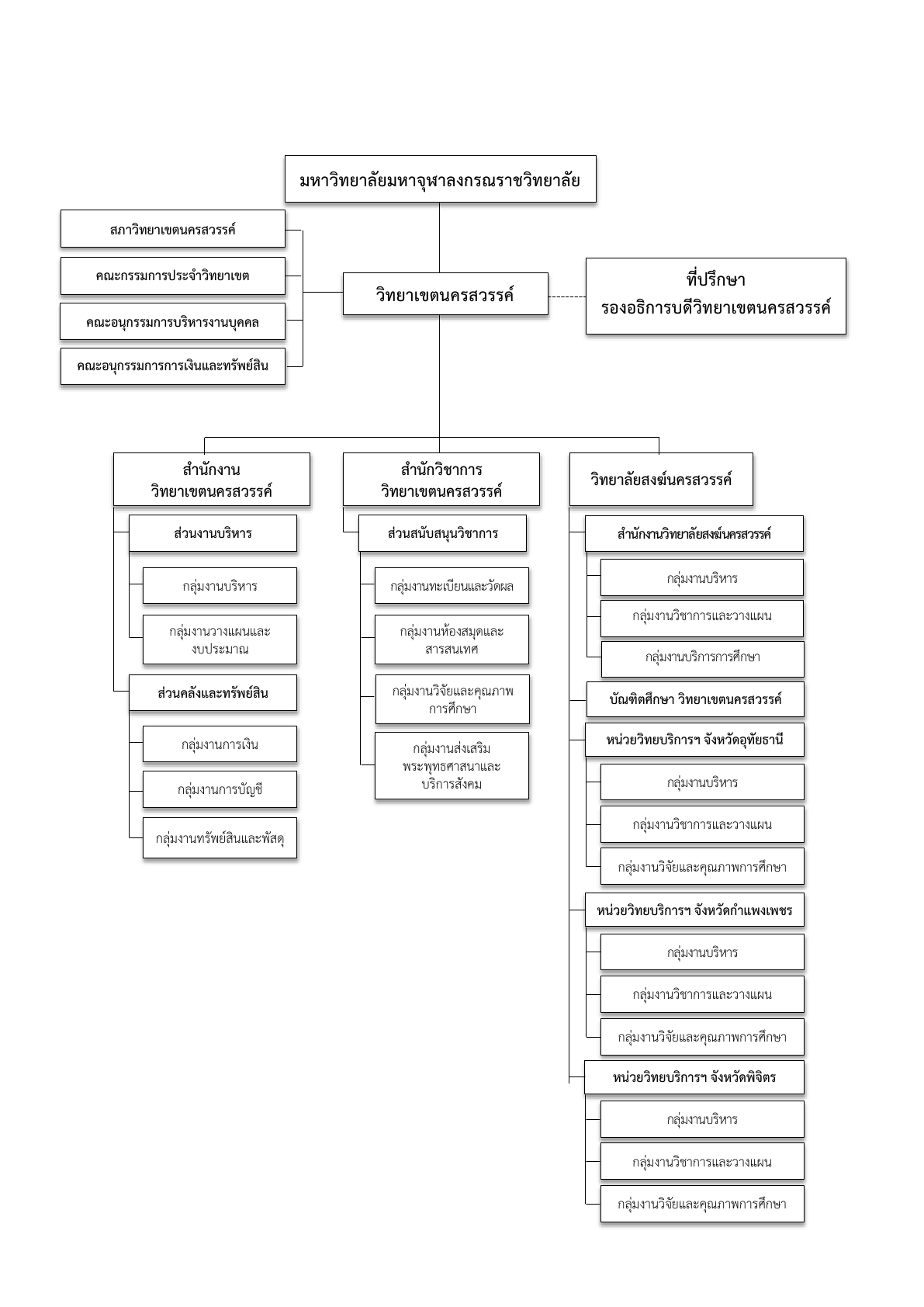 ๓.๔ หลักสูตรและจำนวนนิสิตตารางที่ ๑.๑ 	แสดงจำนวนหลักสูตรที่เปิดสอนปีการศึกษา ๒๕๖๐ตารางที่ ๑.๒	แสดงจำนวนสถิตินิสิตของวิทยาเขตนครสวรรค์และหน่วยวิทยบริการประจำปีการศึกษา ๒๕๖๐๓.๕ บุคลากรสายวิชาการและสายปฏิบัติการบุคลากรสายวิชาการในปีการศึกษา ๒๕๖๐ วิทยาเขตนครสวรรค์ และหน่วยวิทยบริการฯ ได้มีบุคลากรสายวิชาการ รายละเอียดมีดังต่อไปนี้ตารางที่ ๑.๓	แสดงอัตราการจ้างของบุคลากรสายวิชาการ ประจำปีการศึกษา ๒๕๖๐ตารางที่ ๑.๔	แสดงคุณวุฒิทางการศึกษาและตำแหน่งทางวิชาการของบุคลากรสายวิชาการ ประจำปีการศึกษา ๒๕๖๐๔. วิธีการประเมิน ๔.๑ การวางแผนและการประเมิน ก่อนการตรวจเยี่ยม   	คณะกรรมการทุกท่านศึกษารายงานการประเมินตนเองประจำปีการศึกษา ๒๕๕๙ ของ วิทยาเขตนครสวรรค์ก่อนมาตรวจเยี่ยม ระหว่างตรวจเยี่ยม๑) คณะกรรมการเข้าพบผู้บริหารและบุคลากรของวิทยาเขตนครสวรรค์ แนะนำคณะกรรมการตรวจประเมินคุณภาพการศึกษาภายใน และชี้แจงวัตถุประสงค์ในการตรวจประเมินคุณภาพการศึกษาภายใน    	๒) ตรวจสอบเอกสารและหลักฐานประกอบรายงานการประเมินตนเอง และสัมภาษณ์ผู้เกี่ยวข้องในการรวบรวมข้อมูล 	๓) สัมภาษณ์ผู้บริหาร	๔) สัมภาษณ์ศิษย์เก่า 	๕)สัมภาษณ์ผู้แทนกรรมการประจำส่วนงานผู้ทรงคุณวุฒิ 	๖) สัมภาษณ์ผู้แทนคณาจารย์ บุคลากร และนิสิตระดับปริญญาตรี และบัณฑิตศึกษา 	๗) สัมภาษณ์ผู้ใช้บัณฑิต 	๘) ประชุมสรุปผลการตรวจประเมินคุณภาพการศึกษา วิทยาเขตนครสวรรค์	๙) แจ้งผลการตรวจประเมินคุณภาพการศึกษา ประจำปีการศึกษา ๒๕๕๙ ของวิทยาเขตนครสวรรค์ (ด้วยวาจา)แก่ผู้บริหาร คณาจารย์ และบุคลากรของมหาวิทยาลัย ณ ห้องประชุมหลังการตรวจเยี่ยม              	จัดทำรายงานผลการประเมินฉบับสมบูรณ์และส่งให้วิทยาเขตนครสวรรค์ และกรรมการและเลขานุการคณะกรรมการประกันคุณภาพการศึกษาของมหาวิทยาลัย๔.๒ วิธีการตรวจสอบความถูกต้องน่าเชื่อถือของข้อมูล	ผู้ประเมินเยี่ยมชมสถานที่จริงของวิทยาเขตนครสวรรค์	ผู้ประเมินแลกเปลี่ยนความคิดเห็นกับผู้บริหาร และสัมภาษณ์ผู้ใช้บัณฑิต นิสิตปัจจุบัน ศิษย์เก่า คณาจารย์และบุคลากร	ผู้ประเมินศึกษาเอกสารและหลักฐานอ้างอิง เช่น รายงานประจำปี รายงานการประชุม แผนกลยุทธ์ บันทึกข้อความ ระเบียบ และประกาศต่าง ๆ ของวิทยาเขตนครสวรรค์	ผู้ประเมินตรวจสอบข้อมูลสารสนเทศของวิทยาเขตนครสวรรค์ เช่น จำนวนบุคลากร จำนวนนิสิต จำนวนผู้สำเร็จการศึกษา จำนวนหลักสูตร ฯลฯ5. ผลการประเมินรายตัวบ่งชี้ (รายงานตามตาราง ป.1)จากตาราง ป.๑ พบว่า การดำเนินงานของวิทยาเขตนครสวรรค์ มีคะแนนเฉลี่ยของผลการประเมินคุณภาพภายในตามองค์ประกอบคุณภาพ ๕ องค์ประกอบในภาพรวม เท่ากับ ๓.๔๓ อยู่ในเกณฑ์ พอใช้          ผลการดำเนินงานโดยเฉลี่ยทั้ง ๕ องค์ประกอบคุณภาพ พบว่า องค์ประกอบที่มีคะแนนเฉลี่ยอยู่ในระดับ “ดี” มีจำนวน ๑  องค์ประกอบ  คือ องค์ประกอบที่ ๒ การวิจัย           องค์ประกอบที่มีคะแนนเฉลี่ยอยู่ในระดับ “พอใช้” มีจำนวน ๔  องค์ประกอบคือ  องค์ประกอบที่ ๑ การผลิตบัณฑิต และองค์ประกอบที่ ๓ การบริการวิชาการแก่สังคม องค์ประกอบที่ ๔ การทำนุบำรุงศิลปวัฒนธรรม   และ องค์ประกอบที่ ๕ การบริหารจัดการ ๖. ผลการประเมินตามองค์ประกอบคุณภาพ ข้อเสนอแนะระดับวิทยาเขตองค์ ๑ การผลิตบัณฑิตจุดที่ควรพัฒนา1. การกำหนดตัวชี้วัดของแผนการจัดกิจกรรมการพัฒนานิสิตตามคุณลักษณะบัณฑิตที่พึงประสงค์ตามกรอบมาตรฐานคุณวุฒิระดับอุดมศึกษาแห่งชาติ ส่วนใหญ่ยังไม่สะท้อนความสำเร็จตามวัตถุประสงค์ของกิจกรรมหรือแผน2. ขาดการนำผลการประเมินคุณภาพของการจัดกิจกรรมและการจัดบริการไปปรับปรุงการให้บริการและการให้ข้อมูลในครั้งต่อไป3. ขาดการประเมินความสำเร็จตามวัตถุประสงค์ของแผนการจัดกิจกรรมพัฒนานิสิตรวมถึงการนำผลการประเมินไปปรับปรุงแผนหรือปรับปรุงกิจกรรมครั้งต่อไปแนวทางเสริมจุดแข็งและปรับปรุงจุดที่ควรพัฒนา
1. วิทยาลัยสงฆ์นครสวรรค์ ควรหาแนวทางร่วมกับหลักสูตรพิจารณาปรับปรุงแก้ไข กำกับติดตามการดำเนินการด้านการบริหารจัดการหลักสูตรอย่างเป็นระบบ มีประสิทธิภาพ เพื่อให้หลักสูตรได้รับการรับรองคุณภาพในระดับที่สูงขึ้น  รวมถึง ควรส่งเสริมและพัฒนาอาจารย์ประจำหลักสูตรให้มีความรู้ ความเข้าใจในบทบาทภาระหน้าที่และเทคนิคการบริหารหลักสูตรเพื่อให้หลักสูตรมีผลการบริหารจัดการหลักสูตรบรรลุเป้าหมาย2. วิทยาลัยสงฆ์นครสวรรค์ ควรวางแผนพัฒนาอาจารย์รายบุคคล (ID Plan)แผนพัฒนาอาจารย์ระดังหลักสูตร นำมาบูรณาการสู่แผนพัฒนาอาจารย์ระดับวิทยาลัยสงฆ์ระยะยาว สอดคล้องกับแผนพัฒนาบุคลากรของวิทยาเขต 3. วิทยาเขตควรสร้างความเข้าใจในการกำหนดตัวชี้วัดที่สอดคล้องวัตถุประสงค์ของแผนหรือกิจกรรมการพัฒนานิสิต เพื่อให้สามารถประเมินผลความสำเร็จตามวัตถุประสงค์ของแผนหรือกิจกรรม และนำผลการประเมินมาปรับปรุงการดำเนินงานครั้งต่อไป4. กลุ่มงานบริการการศึกษา ควรนำผลการประเมินคุณภาพของการจัดกิจกรรมและการจัดบริการโดยเน้นการประเมินผลที่ตอบวัตถุประสงค์ของกิจกรรมและการให้บริการนิสิต และนำผลการประเมินไปปรับปรุงการจัดกิจกรรมและการให้บริการเพื่อให้การดำเนินงานมีประสิทธิภาพ ตอบสนองความต้องการของนิสิตได้อย่างมีแท้จริง5. กลุ่มงานบริการการศึกษา ควรมีการประเมินความสำเร็จตามวัตถุประสงค์ของแผนการจัดกิจกรรมพัฒนานิสิต นำผลการประเมินเข้าสู่ที่ประชุมคณะกรรมการประจำวิทยาลัยสงฆ์ เพื่อขอข้อเสนอแนะ และนำเข้าสู่ที่ประชุมกรรมการวิทยาเขตตามลำดับ เพื่อนำข้อเสนอแนะจากผลการประเมินไปปรับปรุงแผนและปรับปรุงกิจกรรมครั้งต่อไปองค์ประกอบที่ ๒ การวิจัย1.จุดแข็งคณาจารย์มีผลงานทางวิชาการ ผลิตผลงานวิชาการ คือ หนังสือวิชาการ บทความวิชาการ และงานวิจัยเป็นจำนวนมาก2.จุดที่ควรพัฒนา- แผนพัฒนางานวิจัย หรืองานสร้างสรรค์- ระบบกลไกการบริหารงานวิจัย และ- ขาดการทำผลประเมินเป็นกระบวนการในปีการศึกษาที่ 2559  มาปรับปรุง กระบวนการทำงานในปีการศึกษา  25603. แนวทางเสริมจุดแข็งและปรับปรุงจุดที่ควรพัฒนา- จัดทำแผนพัฒนางานวิจัยและงานสร้างสรร- นำผลการประเมินมาใช้เพื่อปรับปรุงองค์ประกอบที่ ๓ การบริการวิชาการจุดแข็ง      ๑.การทำนุบำรุงศิลปวัฒนธรรมและพระพุทธศาสนาครบถ้วน อาทิ วันสำคัญทางพระพุทธศาสนา วันสำคัญแห่งชาติ จุดที่ควรพัฒนา      วิเคราะห์ผลสำรวจและจัดทำแผนโครงการตามผลสำรวจ และกลุ่มเป้าหมายองค์ประกอบที่ ๔ การทำนุบำรุงศิลปะและวัฒนธรรมจุดแข็ง       การทำนุบำรุงศิลปะและวัฒนธรรมครบถ้วน อาทิ วันสำคัญทางพระพุทธศาสนา วันสำคัญแห่งชาติ ขนบธรรมเนียมประเพณี จุดที่ควรพัฒนา       ควรบูรณาการให้ครบพันธกิจ แนวทางเสริมจุดแข็งและปรับปรุงจุดที่ควรพัฒนา     ควรอนุรักษ์ส่งเสริมสืบสาน ขนบธรรมเนียมประเพณีท้องถิ่นองค์ ๕ การบริหารจัดการจุดแข็ง     ๑. ผู้บริหารมีวิสัยทัศน์ในการนำวิทยาลัยสู่วิทยาเขต สามารถบริหารจัดการหลักสูตร และบุคลากร ในทิศทางที่ควรจะเป็น และสอดรับกับเกณฑ์ในการบริหารหลักสูตร     ๒. บุคลากรทุ่มเท และ เสียสละในการทำงาน อุทิศตนรับใช้ศาสนา บริการสังคม     ๓. มีการพัฒนาการประกันคุณการศึกษาอย่างต่อเนื่อง จนทำให้การลบริหารจัดการหลักสูตรเป็นไปในทิศทางที่ดียิ่งขึ้นจุดที่ควรพัฒนา     ๑. วิสัยทัศน์ขาดความชัดเจนและไม่สอดรับกับอัตลักษณ์ของวิทยาเขตซึ่งอยู่ในเขตภาคเหนือตอนล่าง     ๒. ตัวชี้วัด กิจกรรมและโครงการไม่สอดรับกับแผน ๑๒ ของวิทยาเขต     ๓. ขาดการนำเครื่องมือในการบริหารจัดการมาปรับใช้ เช่น KM RM HDP UCแนวทางเสริมจุดแข็งที่ควรพัฒนา     ๑. ให้ปรับวิสัยทัศน์ของวิทยาเขต เพื่อให้สะท้อนจุดแข็งที่ควรจะเป็น เพื่อเสริมศักยภาพและทิศทางการพัฒนามากยิ่งขึ้น     ๒. ให้ปรับปรุงประเด็นตัวชี้วัด กิจกรรมและโครงการให้สอดรับกับแผนกลยุทธ์และวิสัยทัศน์ของวิทยาเขต     ๓. ให้ดำเนินการพัฒนาการจัดการความรู้ การจัดการความเสี่ยง แผนพัฒนาบุคลากรและต้นทุนต่อหน่วยให้เอื้อต่อการพัฒนาวิทยาเขตมากยิ่งขึ้น     ๔. ให้ดำเนินการสำรวจความต้องการ การพัฒนาคณาจารย์และจัดการโครงการให้สอดรับความต้องการ อันจะนำไปสู่การพัฒนาให้ดียิ่งขึ้น๗. ผลการประเมินโดยคณะกรรมการ ตามเกณฑ์มาตรฐาน๘. ภาคผนวก   	๘.๑ กำหนดการตรวจประเมินคุณภาพการศึกษาภายใน วิทยาเขตนครสวรรค์วันจันทร์ที่ ๒๓ กรกฎาคม พ.ศ. ๒๕๖๑วันอังคารที่ ๒๔ กรกฎาคม พ.ศ. ๒๕๖๑คณะกรรมการรับผิดชอบตรวจประเมินรายตัวบ่งชี้	องค์ประกอบที่ ๑ การผลิตบัณฑิต	อาจารย์สกุณา คงจันทร์	องค์ประกอบที่ ๒ การวิจัย	ผศ.ดร.ณัทธีร์  ศรีดี 	องค์ประกอบที่ ๓ การบริการวิชาการ	ผศ.คำพันธ์ วงศ์เสน่ห์ 	องค์ประกอบที่ ๔ การทำนุบำรุงศิลปะและวัฒนธรรม	ผศ.คำพันธ์ วงศ์เสน่ห์ ,ผศ.ดร.ณัทธีร์  ศรีดี	องค์ประกอบที่ ๕ การบริหารจัดการ	พระมหาหรรษา ธมฺมหาโส รศ.ดร.   		ผศ.ดร.สุภาณี เส็งศรี๘.๒ ข้อมูลพื้นฐาน ( Common Data Set ) 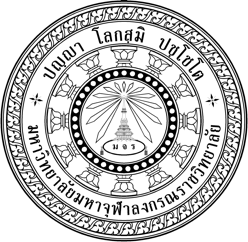 รายงานผลการประเมินคุณภาพการศึกษาภายในวิทยาเขตนครสวรรค์มหาวิทยาลัยมหาจุฬาลงกรณราชวิทยาลัยประจำปีการศึกษา  ๒๕๖๐(๑ มิถุนายน ๒๕๖๐ – ๓๑ พฤษภาคม ๒๕๖๑)โดยคณะกรรมการตรวจประเมินคุณภาพการศึกษาภายใน วิทยาเขตนครสวรรค์มหาวิทยาลัยมหาจุฬาลงกรณราชวิทยาลัย๑.พระเทพปริยัติเมธี, รศ.ดร.รองอธิการบดีวิทยาเขตนครสวรรค์๒.พระครูสิริคีรีรักษ์, ผศ.ดร.ผู้ช่วยอธิการบดีฝ่ายวิชาการ๓.พระครูนิวิฐศีลขันธ์, ผศ.ดร.ผู้ช่วยอธิการบดีฝ่ายบริหาร๔.ผศ.ดร.ศิริโรจน์ นามเสนาผู้ช่วยอธิการบดีฝ่ายกิจการทั่วไป๕.พระราชวชิรเมธี, ผศ.ดร.ผู้อำนวยการวิทยาลัยสงฆ์นครสวรรค์๖.พระครูศรีสุธรรมนิวิฐ, ดร.รองผู้อำนวยการวิทยาลัยสงฆ์๗.ดร.คชามาต ชนะศักดิ์ผู้อำนวยการสำนักงานวิทยาเขต๘.นายธีรพันธ์ เชิญรัมย์รองผู้อำนวยการสำนักงานวิทยาเขต๙.พระมหาไฮ้ ธมฺมเมธีรักษาการผู้อำนวยการสำนักวิชาการ๑๐.ผศ.ดร.อภิชญาณัฐโศภา อบสินรองผู้อำนวยการสำนักวิชาการ๑๑.นางสาวอมราวดี ชนะศักดิ์ผู้อำนวยการส่วนงานบริหาร๑๒.นางสาวณฐยา ราชสมบัติผู้อำนวยการส่วนคลังและทรัพย์สิน๑๓.นายทรงเกียรติ์ เม่นสุวรรณ์ผู้อำนวยการส่วนสนับสนุนวิชาการสาขาวิชา/ระดับการศึกษาวข.นครสวรรค์วข.นครสวรรค์วข.นครสวรรค์นวบ.อุทัยธานีนวบ.อุทัยธานีนวบ.อุทัยธานีนวบ.กำแพงฯนวบ.กำแพงฯนวบ.กำแพงฯนวบ.พิจิตรนวบ.พิจิตรนวบ.พิจิตรรวมทั้งสิ้นรวมทั้งสิ้นรวมทั้งสิ้นสาขาวิชา/ระดับการศึกษาตรีโทเอกตรีโทเอกตรีโทเอกตรีโทเอกตรีโทเอกพระพุทธศาสนา๑๑๑๑๑๑สังคมศึกษา๑๑รัฐศาสตร์๑๑๒รัฐประศาสนศาสตร์๑๑๑๑๓๑ภาษาอังกฤษ๑๑นิติศาสตร์๑๑การจัดการเชิงพุทธ๑๑๑๑๔การบริหารการศึกษา๑๑พุทธบริหารการศึกษา๑๑รวมทั้งสิ้น๕๓๒๒๒๒๑๓๓๒ที่สถานที่ประกาศนียบัตรปริญญาตรีปริญญาโทปริญญาเอกรวมทั้งสิ้น๑วข.นครสวรรค์๓๐๕๐๕๖๑๗๖๖๗๒๒นวบ.อุทัยธานี๓๙๑๘๙--๒๒๘๓นวบ.กำแพงฯ๑๕๖๕--๘๐๔นวบ.พิจิตร๓๓๒๓๐--๒๖๓รวมจำนวนทั้งสิ้นรวมจำนวนทั้งสิ้น๙๗๙๒๖๖๑๗๖๑๑๖๐ที่หน่วยงานบุคลากรสายวิชาการบุคลากรสายวิชาการรวมทั้งสิ้นที่หน่วยงานพนักงานฯอัตราจ้างรวมทั้งสิ้น๑วิทยาเขตนครสวรรค์๒๕๔๒๖๕๒หน่วยวิทยบริการฯ จังหวัดอุทัยธานี-๑๓.๕๑๓.๕๓หน่วยวิทยบริการฯ จังหวัดกำแพงเพชร-๑๒๑๒๔หน่วยวิทยบริการฯ จังหวัดพิจิตร-๑๑ ๑๑รวมจำนวนทั้งสิ้นรวมจำนวนทั้งสิ้น๒๕๗๙๑๐๑.๕ที่หน่วยงานจำนวนวุฒิการศึกษาวุฒิการศึกษาวุฒิการศึกษาตำแหน่งทางวิชาการตำแหน่งทางวิชาการตำแหน่งทางวิชาการตำแหน่งทางวิชาการที่หน่วยงานจำนวนป.ตรีป.โทป.เอกอาจารย์ผศ.รศ.ศ.๑วข.นครสวรรค์๖๕-๓๓๓๒๖๕๑๓๖-๒นวบ.อุทัยธานี๑๓.๕-๑๑.๕๒๑๓.๕---๓นวบ.กำแพงฯ๑๒-๘๔๑๒---๔นวบ.พิจิตร๑๑-๖๕๑๑---รวมจำนวนทั้งสิ้นรวมจำนวนทั้งสิ้น๑๐๑.๕-๕๘.๕๔๓๑๐๑.๕๑๓๖-องค์ประกอบเป้าหมายผลการประเมินรายตัวบ่งชี้
ตามองค์ประกอบคุณภาพผลการดำเนินงานคะแนนผลการประเมินการบรรลุ  องค์ประกอบ 1  องค์ประกอบ 1  องค์ประกอบ 1  องค์ประกอบ 1  องค์ประกอบ 1  องค์ประกอบ 1   ตัวบ่งชี้ 1.13.51 คะแนน48.07 / 18 2.672.67 ไม่บรรลุ   ตัวบ่งชี้ 1.2ร้อยละ 35(((43 x 100) / 101.5) x 5) /4042.365 บรรลุ   ตัวบ่งชี้ 1.3ร้อยละ 45(((19 x 100) / 101.5) x 5) /6018.721.56 ไม่บรรลุ   ตัวบ่งชี้ 1.4ร้อยละ 5(((1306.86/101.5)-25)x100)/25-48.55 บรรลุ   ตัวบ่งชี้ 1.56 ข้อ33 ไม่บรรลุ   ตัวบ่งชี้ 1.66 ข้อ33 ไม่บรรลุ   คะแนนเฉลี่ยองค์ประกอบ 1   คะแนนเฉลี่ยองค์ประกอบ 1   คะแนนเฉลี่ยองค์ประกอบ 1   คะแนนเฉลี่ยองค์ประกอบ 13.37องค์ประกอบ 2องค์ประกอบ 2องค์ประกอบ 2องค์ประกอบ 2องค์ประกอบ 2องค์ประกอบ 2   ตัวบ่งชี้ 2.16 ข้อ65 บรรลุ   ตัวบ่งชี้ 2.225,000 บาท((3278062 / 101.5) x 5) / 2500032296.185 บรรลุ   ตัวบ่งชี้ 2.3ร้อยละ 20(((32 x 100) / 101.5) x 5) /2031.535 บรรลุ   คะแนนเฉลี่ยองค์ประกอบ 2   คะแนนเฉลี่ยองค์ประกอบ 2   คะแนนเฉลี่ยองค์ประกอบ 2   คะแนนเฉลี่ยองค์ประกอบ 25.00องค์ประกอบ 3องค์ประกอบ 3องค์ประกอบ 3องค์ประกอบ 3องค์ประกอบ 3องค์ประกอบ 3   ตัวบ่งชี้ 3.16 ข้อ33 ไม่บรรลุ   คะแนนเฉลี่ยองค์ประกอบ 3   คะแนนเฉลี่ยองค์ประกอบ 3   คะแนนเฉลี่ยองค์ประกอบ 3   คะแนนเฉลี่ยองค์ประกอบ 33.00องค์ประกอบ 4องค์ประกอบ 4องค์ประกอบ 4องค์ประกอบ 4องค์ประกอบ 4องค์ประกอบ 4   ตัวบ่งชี้ 4.16 ข้อ43 ไม่บรรลุ   คะแนนเฉลี่ยองค์ประกอบ 4   คะแนนเฉลี่ยองค์ประกอบ 4   คะแนนเฉลี่ยองค์ประกอบ 4   คะแนนเฉลี่ยองค์ประกอบ 43.00องค์ประกอบ 5องค์ประกอบ 5องค์ประกอบ 5องค์ประกอบ 5องค์ประกอบ 5องค์ประกอบ 5   ตัวบ่งชี้ 5.16 ข้อ54 ไม่บรรลุ   ตัวบ่งชี้ 5.26 ข้อ54 ไม่บรรลุ   คะแนนเฉลี่ยองค์ประกอบ 5   คะแนนเฉลี่ยองค์ประกอบ 5   คะแนนเฉลี่ยองค์ประกอบ 5   คะแนนเฉลี่ยองค์ประกอบ 54.00รวมทุกองค์ประกอบรวมทุกองค์ประกอบรวมทุกองค์ประกอบรวมทุกองค์ประกอบ3.79การบรรลุ 5/13องค์ประกอบคะแนนเฉลี่ยองค์ประกอบคะแนนเฉลี่ยองค์ประกอบคะแนนเฉลี่ยองค์ประกอบคะแนนเฉลี่ยองค์ประกอบคะแนนเฉลี่ยองค์ประกอบผลการประเมินองค์ประกอบจำนวน ตบช.ปัจจัยนำเข้ากระบวนการผลลัพธ์คะแนนเฉลี่ย๐.๐๐-๑.๕๐ การดำเนินงานต้องปรับปรุงเร่งด่วน
๑.๕๑-๒.๕๐ การดำเนินงานต้องปรับปรุง
๒.๕๑-๓.๕๐ การดำเนินงานระดับพอใช้
๓.๕๑-๔.๕๐ การดำเนินงานระดับดี
๔.๕๑-๕.๐๐ การดำเนินงานระดับดีมากองค์ประกอบ 1 6(๑.๒) 5, (๑.๓) 1.56, (๑.๔) 5(๑.๕) 3, (๑.๖) 3(๑.๑) 2.673.37การดำเนินงานระดับพอใช้องค์ประกอบ 2 3(๒.๒) 5(๒.๑) 5(๒.๓) 55การดำเนินงานระดับดีมากองค์ประกอบ 3 1(๓.๑) 33การดำเนินงานระดับพอใช้องค์ประกอบ 4 1(๔.๑) 33การดำเนินงานระดับพอใช้องค์ประกอบ 5 2(๕.๑) 4, (๕.๒) 44การดำเนินงานระดับดีคะแนนเฉลี่ย องค์ประกอบ4.143.573.843.79การดำเนินงานระดับดีองค์ประกอบเป้าหมายเกณฑ์มาตรฐานที่ได้ดำเนินการแล้ว (ข้อที่)เกณฑ์มาตรฐานที่ได้ดำเนินการแล้ว (ข้อที่)เกณฑ์มาตรฐานที่ได้ดำเนินการแล้ว (ข้อที่)เกณฑ์มาตรฐานที่ได้ดำเนินการแล้ว (ข้อที่)เกณฑ์มาตรฐานที่ได้ดำเนินการแล้ว (ข้อที่)เกณฑ์มาตรฐานที่ได้ดำเนินการแล้ว (ข้อที่)เกณฑ์มาตรฐานที่ได้ดำเนินการแล้ว (ข้อที่)เกณฑ์มาตรฐานที่ได้ดำเนินการแล้ว (ข้อที่)เกณฑ์มาตรฐานที่ได้ดำเนินการแล้ว (ข้อที่)คะแนนองค์ประกอบเป้าหมาย๑๒๓๔๕๖๗๘๙คะแนนองค์ประกอบ ๑ การผลิตบัณฑิตองค์ประกอบ ๑ การผลิตบัณฑิตองค์ประกอบ ๑ การผลิตบัณฑิตองค์ประกอบ ๑ การผลิตบัณฑิตองค์ประกอบ ๑ การผลิตบัณฑิตองค์ประกอบ ๑ การผลิตบัณฑิตองค์ประกอบ ๑ การผลิตบัณฑิตองค์ประกอบ ๑ การผลิตบัณฑิตองค์ประกอบ ๑ การผลิตบัณฑิตองค์ประกอบ ๑ การผลิตบัณฑิตองค์ประกอบ ๑ การผลิตบัณฑิตองค์ประกอบ ๑ การผลิตบัณฑิตตัวบ่งชี้ ๑.๑ ผลการบริหารจัดการหลักสูตรโดยรวม3.51 คะแนน 48.07 / 18 48.07 / 18 48.07 / 18 48.07 / 18 48.07 / 18 48.07 / 18 48.07 / 18 48.07 / 18 48.07 / 18 2.67ตัวบ่งชี้ ๑.๒ อาจารย์ประจำคณะที่มีคุณวุฒิปริญญาเอกร้อยละ 35 (((43 x 100) / 101.5) x 5) /40 (((43 x 100) / 101.5) x 5) /40 (((43 x 100) / 101.5) x 5) /40 (((43 x 100) / 101.5) x 5) /40 (((43 x 100) / 101.5) x 5) /40 (((43 x 100) / 101.5) x 5) /40 (((43 x 100) / 101.5) x 5) /40 (((43 x 100) / 101.5) x 5) /40 (((43 x 100) / 101.5) x 5) /40 5ตัวบ่งชี้ ๑.๓ อาจารย์ประจำคณะที่ดำรงตำแหน่งทางวิชาการร้อยละ 45 (((19 x 100) / 101.5) x 5) /60 (((19 x 100) / 101.5) x 5) /60 (((19 x 100) / 101.5) x 5) /60 (((19 x 100) / 101.5) x 5) /60 (((19 x 100) / 101.5) x 5) /60 (((19 x 100) / 101.5) x 5) /60 (((19 x 100) / 101.5) x 5) /60 (((19 x 100) / 101.5) x 5) /60 (((19 x 100) / 101.5) x 5) /60 1.56ตัวบ่งชี้ ๑.๔ จำนวนนักศึกษาเต็มเวลาเทียบเท่าต่อจำนวนอาจารย์ประจำร้อยละ 5 (((1306.86/101.5)-25)x100)/25 (((1306.86/101.5)-25)x100)/25 (((1306.86/101.5)-25)x100)/25 (((1306.86/101.5)-25)x100)/25 (((1306.86/101.5)-25)x100)/25 (((1306.86/101.5)-25)x100)/25 (((1306.86/101.5)-25)x100)/25 (((1306.86/101.5)-25)x100)/25 (((1306.86/101.5)-25)x100)/25 5ตัวบ่งชี้ ๑.๕ การบริการนักศึกษาระดับปริญญาตรี6 ข้อ ✓✓✘✘✘✓3ตัวบ่งชี้ ๑.๖ กิจกรรมนักศึกษาระดับปริญญาตรี6 ข้อ ✓✓✓✘✘✘3องค์ประกอบ ๒ การวิจัยองค์ประกอบ ๒ การวิจัยองค์ประกอบ ๒ การวิจัยองค์ประกอบ ๒ การวิจัยองค์ประกอบ ๒ การวิจัยองค์ประกอบ ๒ การวิจัยองค์ประกอบ ๒ การวิจัยองค์ประกอบ ๒ การวิจัยองค์ประกอบ ๒ การวิจัยองค์ประกอบ ๒ การวิจัยองค์ประกอบ ๒ การวิจัยองค์ประกอบ ๒ การวิจัยตัวบ่งชี้ ๒.๑ ระบบและกลไกการบริหารและพัฒนางานวิจัยหรืองานสร้างสรรค์๖ ข้อ✓✓✓✓✓✓5ตัวบ่งชี้ ๒.๒ เงินสนับสนุนงานวิจัยและงานสร้างสรรค์๒๕,๐๐๐ บาท((3278062 / 101.5) x 5) / 25000 ((3278062 / 101.5) x 5) / 25000 ((3278062 / 101.5) x 5) / 25000 ((3278062 / 101.5) x 5) / 25000 ((3278062 / 101.5) x 5) / 25000 ((3278062 / 101.5) x 5) / 25000 ((3278062 / 101.5) x 5) / 25000 ((3278062 / 101.5) x 5) / 25000 ((3278062 / 101.5) x 5) / 25000 5ตัวบ่งชี้ ๒.๓ ผลงานทางวิชาการของอาจารย์ประจำและนักวิจัยร้อยละ ๒๐(((32 x 100) / 101.5) x 5) /20 (((32 x 100) / 101.5) x 5) /20 (((32 x 100) / 101.5) x 5) /20 (((32 x 100) / 101.5) x 5) /20 (((32 x 100) / 101.5) x 5) /20 (((32 x 100) / 101.5) x 5) /20 (((32 x 100) / 101.5) x 5) /20 (((32 x 100) / 101.5) x 5) /20 (((32 x 100) / 101.5) x 5) /20 5องค์ประกอบ ๓ การบริการวิชาการองค์ประกอบ ๓ การบริการวิชาการองค์ประกอบ ๓ การบริการวิชาการองค์ประกอบ ๓ การบริการวิชาการองค์ประกอบ ๓ การบริการวิชาการองค์ประกอบ ๓ การบริการวิชาการองค์ประกอบ ๓ การบริการวิชาการองค์ประกอบ ๓ การบริการวิชาการองค์ประกอบ ๓ การบริการวิชาการองค์ประกอบ ๓ การบริการวิชาการองค์ประกอบ ๓ การบริการวิชาการองค์ประกอบ ๓ การบริการวิชาการตัวบ่งชี้ ๓.๑ การบริการวิชาการแก่สังคม๕ ข้อ✓✓✘✘✘✓3องค์ประกอบ ๔ การทำนุบำรุงศิลปะและวัฒนธรรมองค์ประกอบ ๔ การทำนุบำรุงศิลปะและวัฒนธรรมองค์ประกอบ ๔ การทำนุบำรุงศิลปะและวัฒนธรรมองค์ประกอบ ๔ การทำนุบำรุงศิลปะและวัฒนธรรมองค์ประกอบ ๔ การทำนุบำรุงศิลปะและวัฒนธรรมองค์ประกอบ ๔ การทำนุบำรุงศิลปะและวัฒนธรรมองค์ประกอบ ๔ การทำนุบำรุงศิลปะและวัฒนธรรมองค์ประกอบ ๔ การทำนุบำรุงศิลปะและวัฒนธรรมองค์ประกอบ ๔ การทำนุบำรุงศิลปะและวัฒนธรรมองค์ประกอบ ๔ การทำนุบำรุงศิลปะและวัฒนธรรมองค์ประกอบ ๔ การทำนุบำรุงศิลปะและวัฒนธรรมองค์ประกอบ ๔ การทำนุบำรุงศิลปะและวัฒนธรรมตัวบ่งชี้ ๔.๑ ระบบและกลไกการทำนุบำรุงศิลปะและวัฒนธรรม๕ ข้อ✓✓✓✘✘✓✘3องค์ประกอบ ๕ การบริหารจัดการองค์ประกอบ ๕ การบริหารจัดการองค์ประกอบ ๕ การบริหารจัดการองค์ประกอบ ๕ การบริหารจัดการองค์ประกอบ ๕ การบริหารจัดการองค์ประกอบ ๕ การบริหารจัดการองค์ประกอบ ๕ การบริหารจัดการองค์ประกอบ ๕ การบริหารจัดการองค์ประกอบ ๕ การบริหารจัดการองค์ประกอบ ๕ การบริหารจัดการองค์ประกอบ ๕ การบริหารจัดการองค์ประกอบ ๕ การบริหารจัดการตัวบ่งชี้ ๕.๑ การบริหารของคณะเพื่อการกำกับติดตามผลลัพธ์ตามพันธกิจ กลุ่มสถาบัน และเอกลักษณ์ของคณะ๕ ข้อ✓✓✘✓✘✓✓4ตัวบ่งชี้ ๕.๒ ระบบกำกับการประกันคุณภาพหลักสูตร๕ ข้อ✓✓✓✓✓✘4เวลากิจกรรมสถานที่๐๘.๐๐ - ๐๙.๐๐ น.คณะกรรมการประชุมเตรียมความพร้อมและวางแผนการตรวจประเมิน๐๙.๐๐ น.ผู้บริหาร คณาจารย์ เจ้าหน้าที่วิทยาเขตนครสวรรค์ และคณะกรรมการพร้อมกันที่ห้องประชุม๐๙.๑๕ - ๑๐.๐๐ น.พระเทพปริยัติเมธี, รศ.ดร. รองอธิการบดีวิทยาเขตนครสวรรค์ นำบูชาพระรัตนตรัย -ผศ.ดร.สุภาณี เส็งศรี ประธานกรรมการ แนะนำกรรมการและชี้แจงวัตถุประสงค์การตรวจประเมิน -ผู้บริหารวิทยาเขต สรุปผลการดำเนินเนินงานที่โดดเด่นตามพันธกิจ 
๔ ด้าน๑๐.๐๐ - ๑๐.๔๐ น.คณะกรรมการสัมภาษณ์รองอธิการบดี และ ผู้ช่วยอธิการบดี๑๐.๔๕ - ๑๑.๓๐ น.คณะกรรมการสัมภาษณ์ผู้อำนวยการวิทยาลัยสงฆ์ ผู้อำนวยการสำนักวิชาการและผู้อำนวยการสำนักงานวิทยาลัย ๑๑.๓๐ น.ฉันภัตตาหารเพลและรับประทานอาหารกลางวัน๑๓.๐๐ - ๑๕.๐๐ น.ตรวจเอกสารและสัมภาษณ์ผู้รับผิดชอบแต่ละองค์ประกอบ๑๕.๐๐ - ๑๗.๐๐ น.คณะกรรมการประชุมสรุปผลการประเมินและจัดทำข้อเสนอแนะเพื่อการพัฒนารายองค์ประกอบ๑๗.๓๐ น.คณะกรรมการเดินทางกลับที่พักเวลากิจกรรมสถานที่๐๙.๐๐ - ๐๙.๔๐ น.กลุ่มที่ ๑  สัมภาษณ์อาจารย์จากทุกหลักสูตร ๕ รูป/คนผู้สัมภาษณ์ :  พระมหาหรรษา ธมฺมหาโส รศ.ดร.   	       ผศ.ดร.สุภาณี เส็งศรี๐๙.๐๐ - ๐๙.๔๐ น.กลุ่มที่ ๒  สัมภาษณ์นิสิตปัจจุบัน ๕ รูป/คนผู้สัมภาษณ์ :  ผศ.ดร.ณัทธีร์  ศรีดี ,ผศ.คำพันธ์ วงศ์เสน่ห์๐๙.๔๐ - ๑๐.๒๐ น.กลุ่มที่ ๑  สัมภาษณ์ศิษย์เก่า ๕ รูป/คนผู้สัมภาษณ์ : ผศ.ดร.ณัทธีร์  ศรีดี ,ผศ.คำพันธ์ วงศ์เสน่ห์๐๙.๔๐ - ๑๐.๒๐ น.กลุ่มที่ ๒  สัมภาษณ์ผู้รับบริการหรือตัวแทนชุมชน ๒-๓ คนผู้สัมภาษณ์ : พระมหาหรรษา ธมฺมหาโส รศ.ดร.   	      ผศ.ดร.สุภาณี เส็งศรี๑๐.๒๐ - ๑๑.๓๐ น.คณะกรรมการประชุมสรุปผลการประเมินและจัดทำรายงานผลการประเมิน๑๑.๓๐ น.ฉันภัตตาหารเพลและรับประทานอาหารกลางวัน๑๒.๓๐ - ๑๕.๓๐ น.คณะกรรมการประชุมสรุปผลการประเมินและจัดทำรายงานผลการประเมิน (ต่อ)๑๕.๓๐ - ๑๗.๐๐ น.นำเสนอผลการประเมินแก่ผู้บริหารวิทยาเขตด้วยวาจาที่ข้อมูลพื้นฐานจำนวนองค์ประกอบ 1 การผลิตบัณฑิตองค์ประกอบ 1 การผลิตบัณฑิตองค์ประกอบ 1 การผลิตบัณฑิตตัวบ่งชี้ ๑.๑ ผลการบริหารจัดการหลักสูตรโดยรวมตัวบ่งชี้ ๑.๑ ผลการบริหารจัดการหลักสูตรโดยรวมตัวบ่งชี้ ๑.๑ ผลการบริหารจัดการหลักสูตรโดยรวม1ผลรวมค่าคะแนนประเมินของทุกหลักสูตร48.072จำนวนหลักสูตรที่เปิดสอนทั้งหมด183- ---ระดับปริญญาตรี04- ---ระดับ ป.บัณฑิต05- ---ระดับปริญญาโท06- ---ระดับ ป.บัณฑิตขั้นสูง07- ---ระดับปริญญาเอก08- ---จำนวนศูนย์จัดการศึกษานอกสถานที่ตั้งทั้งหมด09จำนวนหลักสูตรที่จัดการเรียนการสอนนอกสถานที่ตั้ง010- ---ระดับปริญญาตรี011- ---ระดับ ป.บัณฑิต012- ---ระดับปริญญาโท013- ---ระดับ ป.บัณฑิตขั้นสูง014- ---ระดับปริญญาเอก0ตัวบ่งชี้ ๑.๒ อาจารย์ประจำคณะที่มีคุณวุฒิปริญญาเอกตัวบ่งชี้ ๑.๒ อาจารย์ประจำคณะที่มีคุณวุฒิปริญญาเอกตัวบ่งชี้ ๑.๒ อาจารย์ประจำคณะที่มีคุณวุฒิปริญญาเอก1จำนวนอาจารย์ประจำทั้งหมด รวมทั้งที่ปฏิบัติงานจริงและลาศึกษาต่อ101.52- -จำนวนอาจารย์ประจำทั้งหมดที่ปฏิบัติงานจริงและลาศึกษาต่อ วุฒิปริญญาตรีหรือเทียบเท่า 03- -จำนวนอาจารย์ประจำทั้งหมดที่ปฏิบัติงานจริงและลาศึกษาต่อ วุฒิปริญญาโทหรือเทียบเท่า04- -จำนวนอาจารย์ประจำทั้งหมดที่ปฏิบัติงานจริงและลาศึกษาต่อ วุฒิปริญญาเอกหรือเทียบเท่า 43ตัวบ่งชี้ ๑.๓ อาจารย์ประจำคณะที่ดำรงตำแหน่งทางวิชาการตัวบ่งชี้ ๑.๓ อาจารย์ประจำคณะที่ดำรงตำแหน่งทางวิชาการตัวบ่งชี้ ๑.๓ อาจารย์ประจำคณะที่ดำรงตำแหน่งทางวิชาการ1จำนวนอาจารย์ประจำทั้งหมดที่ดำรงตำแหน่งอาจารย์ (ไม่มีตำแหน่งทางวิชาการ)02- ---จำนวนอาจารย์ประจำ (ที่ไม่มีตำแหน่งทางวิชาการ) ที่มีวุฒิปริญญาตรี หรือเทียบเท่า03- ---จำนวนอาจารย์ประจำ (ที่ไม่มีตำแหน่งทางวิชาการ) ที่มีวุฒิปริญญาโท หรือเทียบเท่า55.54- ---จำนวนอาจารย์ประจำ (ที่ไม่มีตำแหน่งทางวิชาการ) ที่มีวุฒิปริญญาเอก หรือเทียบเท่า275จำนวนอาจารย์ประจำทั้งหมดที่ดำรงตำแหน่งผู้ช่วยศาสตราจารย์ 06- ---จำนวนอาจารย์ประจำตำแหน่งผู้ช่วยศาสตราจารย์ ที่มีวุฒิปริญญาตรี หรือเทียบเท่า07- ---จำนวนอาจารย์ประจำตำแหน่งผู้ช่วยศาสตราจารย์ ที่มีวุฒิปริญญาโท หรือเทียบเท่า28- ---จำนวนอาจารย์ประจำตำแหน่งผู้ช่วยศาสตราจารย์ ที่มีวุฒิปริญญาเอก หรือเทียบเท่า119จำนวนอาจารย์ประจำทั้งหมดที่ดำรงตำแหน่งรองศาสตราจารย์010- ---จำนวนอาจารย์ประจำตำแหน่งรองศาสตราจารย์ ที่มีวุฒิปริญญาตรี หรือเทียบเท่า011- ---จำนวนอาจารย์ประจำตำแหน่งรองศาสตราจารย์ ที่มีวุฒิปริญญาโท หรือเทียบเท่า112- ---จำนวนอาจารย์ประจำตำแหน่งรองศาสตราจารย์ ที่มีวุฒิปริญญาเอก หรือเทียบเท่า513จำนวนอาจารย์ประจำทั้งหมดที่ดำรงตำแหน่งศาสตราจารย์014- ---จำนวนอาจารย์ประจำตำแหน่งศาสตราจารย์ ที่มีวุฒิปริญญาตรี หรือเทียบเท่า015- ---จำนวนอาจารย์ประจำตำแหน่งศาสตราจารย์ ที่มีวุฒิปริญญาโท หรือเทียบเท่า016- ---จำนวนอาจารย์ประจำตำแหน่งศาสตราจารย์ ที่มีวุฒิปริญญาเอก หรือเทียบเท่า017จำนวนอาจารย์ประจำที่ดำรงตำแหน่งทางวิชาการทั้งหมด 19ตัวบ่งชี้ ๑.๔ จำนวนนักศีกษาเต็มเวลาเทียบเท่าต่อจำนวนอาจารย์ประจำตัวบ่งชี้ ๑.๔ จำนวนนักศีกษาเต็มเวลาเทียบเท่าต่อจำนวนอาจารย์ประจำตัวบ่งชี้ ๑.๔ จำนวนนักศีกษาเต็มเวลาเทียบเท่าต่อจำนวนอาจารย์ประจำ1จำนวนนักศึกษาปัจจุบันทั้งหมดทุกระดับการศึกษา02- ---จำนวนนักศึกษาปัจจุบันทั้งหมด - ระดับปริญญาตรี03- ---จำนวนนักศึกษาปัจจุบันทั้งหมด - ระดับ ป.บัณฑิต04- ---จำนวนนักศึกษาปัจจุบันทั้งหมด - ระดับปริญญาโท05- ---จำนวนนักศึกษาปัจจุบันทั้งหมด - ระดับ ป.บัณฑิตขั้นสูง06- ---จำนวนนักศึกษาปัจจุบันทั้งหมด - ระดับปริญญาเอก 07จำนวนนักศึกษาเต็มเวลาเทียบเท่า (FTES) รวมทุกหลักสูตร1306.868- ---ระดับอนุปริญญา09- ---ระดับปริญญาตรี01036.1810- ---ระดับ ป.บัณฑิต011- ---ระดับปริญญาโท118.5812- ---ระดับ ป.บัณฑิตขั้นสูง013- ---ระดับปริญญาเอก152.1ตัวบ่งชี้ ๑.๕ การบริการนักศึกษาระดับปริญญาตรีตัวบ่งชี้ ๑.๕ การบริการนักศึกษาระดับปริญญาตรีตัวบ่งชี้ ๑.๕ การบริการนักศึกษาระดับปริญญาตรีตัวบ่งชี้ ๑.๖ กิจกรรมนักศึกษาระดับปริญญาตรีตัวบ่งชี้ ๑.๖ กิจกรรมนักศึกษาระดับปริญญาตรีตัวบ่งชี้ ๑.๖ กิจกรรมนักศึกษาระดับปริญญาตรีองค์ประกอบ 2 การวิจัยองค์ประกอบ 2 การวิจัยองค์ประกอบ 2 การวิจัยตัวบ่งชี้ ๒.๑ ระบบและกำลไกการบริหารและพัฒนางานวิจัยหรืองานสร้างสรรค์ตัวบ่งชี้ ๒.๑ ระบบและกำลไกการบริหารและพัฒนางานวิจัยหรืองานสร้างสรรค์ตัวบ่งชี้ ๒.๑ ระบบและกำลไกการบริหารและพัฒนางานวิจัยหรืองานสร้างสรรค์ตัวบ่งชี้ ๒.๒ เงินสนับสนุนงานวิจัยและงานสร้างสรรค์ตัวบ่งชี้ ๒.๒ เงินสนับสนุนงานวิจัยและงานสร้างสรรค์ตัวบ่งชี้ ๒.๒ เงินสนับสนุนงานวิจัยและงานสร้างสรรค์1จำนวนเงินสนับสนุนงานวิจัยจากภายในและภายนอกทั้งหมด32780622อาจารย์ประจำและนักวิจัยทั้งหมด (ไม่นับผู้ลาศึกษาต่อ)101.53จำนวนเงินสนับสนุนงานวิจัยหรืองานสร้างสรรค์จากภายในสถาบัน04จำนวนเงินสนับสนุนงานวิจัยหรืองานสร้างสรรค์จากภายนอกสถาบัน05จำนวนอาจารย์ประจำที่ปฏิบัติงานจริง (ไม่นับรวมผู้ลาศึกษาต่อ)101.56จำนวนนักวิจัยประจำที่ปฏิบัติงานจริง (ไม่นับรวมผู้ลาศึกษาต่อ)07จำนวนอาจารย์ประจำที่ลาศึกษาต่อ08จำนวนนักวิจัยประจำที่ลาศึกษาต่อ09จำนวนอาจารย์ประจำและนักวิจัยทั้งหมด101.5ตัวบ่งชี้ ๒.๓ ผลงานทางวิชาการของอาจารย์ประจำและนักวิจัยตัวบ่งชี้ ๒.๓ ผลงานทางวิชาการของอาจารย์ประจำและนักวิจัยตัวบ่งชี้ ๒.๓ ผลงานทางวิชาการของอาจารย์ประจำและนักวิจัย1ผลรวมถ่วงน้ำหนักของผลงานวิชาการ/ผลงานสร้างสรรค์ ของอาจารย์ประจำ322จำนวนบทความวิจัยหรือบทความวิชาการที่ตีพิมพ์03---บทความวิจัยหรือบทความวิชาการฉบับสมบูรณ์ที่ตีพิมพ์ในรายงานสืบเนื่องจากการประชุมวิชาการระดับชาติ (๐.๒)04---บทความวิจัยหรือบทความวิชาการฉบับสมบูรณ์ที่ตีพิมพ์ในรายงานสืบเนื่องจากการประชุมวิชาการระดับนานาชาติ หรือในวารสารทางวิชาการระดับชาติที่ไม่อยู่ในฐานข้อมูล ตามประกาศ ก.พ.อ. หรือระเบียบคณะกรรมการการอุดมศึกษาว่าด้วย หลักเกณฑ์การพิจารณาวารสารทางวิชาการสำหรับการเผยแพร่ผลงานทางวิชาการ พ.ศ.2556 แต่สถาบันนำเสนอสภาสถาบันอนุมัติและจัดทำเป็นประกาศให้ทราบเป็นการทั่วไป และแจ้งให้ กพอ./กกอ.ทราบภายใน 30 วันนับแต่วันที่ออกประกาศ (๐.๔)05---ผลงานที่ได้รับการจดอนุสิทธิบัตร (๐.๔)06---บทความวิจัยหรือบทความวิชาการฉบับสมบูรณ์ที่ตีพิมพ์ในวารสารทางวิชาการที่ปรากฏในฐานข้อมูล TCI กลุ่มที่ 2  (๐.๖)07---บทความวิจัยหรือบทความวิชาการฉบับสมบูรณ์ที่ตีพิมพ์ในวารสารทางวิชาการระดับนานาชาติที่ไม่อยู่ในฐานข้อมูล ตามประกาศ ก.พ.อ. หรือระเบียบคณะกรรมการการอุดมศึกษาว่าด้วย หลักเกณฑ์การพิจารณาวารสารทางวิชาการสำหรับการเผยแพร่ผลงานทางวิชาการ พ.ศ.2556 แต่สถาบันนำเสนอสภาสถาบันอนุมัติและจัดทำเป็นประกาศให้ทราบเป็นการทั่วไป และแจ้งให้ กพอ./กกอ.ทราบภายใน 30 วันนับแต่วันที่ออกประกาศ (ซึ่งไม่อยู่ใน Beall’s list) หรือตีพิมพ์ในวารสารวิชาการที่ปรากฏในฐานข้อมูล TCI กลุ่มที่ 1 (๐.๘)08---บทความวิจัยหรือบทความวิชาการฉบับสมบูรณ์ที่ตีพิมพ์ในวารสารทางวิชาการระดับนานาชาติที่ปรากฏในฐานข้อมูลระดับนานาชาติตามประกาศ ก.พ.อ. หรือระเบียบคณะกรรมการการอุดมศึกษา ว่าด้วยหลักเกณฑ์การพิจารณาวารสารทางวิชาการสำหรับการเผยแพร่ผลงานทางวิชาการ พ.ศ.2556  (๑.๐๐)09---ผลงานได้รับการจดสิทธิ  (๑.๐๐)010---ผลงานวิชาการรับใช้สังคมที่ได้รับการประเมินผ่านเกณฑ์การขอตำแหน่งทางวิชาการแล้ว  (๑.๐๐)011---ผลงานวิจัยที่หน่วยงานหรือองค์กรระดับชาติว่าจ้างให้ดำเนินการ  (๑.๐๐)012---ผลงานค้นพบพันธุ์พืช พันธุ์สัตว์ ที่ค้นพบใหม่และได้รับการจดทะเบียน  (๑.๐๐)013---ตำราหรือหนังสือหรืองานแปลที่ได้รับการประเมินผ่านเกณฑ์การขอตำแหน่งทางวิชาการแล้ว  (๑.๐๐)014---ตำราหรือหนังสือหรืองานแปลที่ผ่านการพิจารณาตามหลักเกณฑ์การประเมินตำแหน่งทางวิชาการ แต่ไม่ได้นำมาขอรับการประเมินตำแหน่งทางวิชาการ  (๑.๐๐)015---งานสร้างสรรค์ที่มีการเผยแพร่สู่สาธารณะในลักษณะใดลักษณะหนึ่ง หรือผ่านสื่ออิเล็กทรอนิกส์ online016---งานสร้างสรรค์ที่ได้รับการเผยแพร่ในระดับสถาบัน017---งานสร้างสรรค์ที่ได้รับการเผยแพร่ในระดับชาติ018---งานสร้างสรรค์ที่ได้รับการเผยแพร่ในระดับความร่วมมือระหว่างประเทศ019---งานสร้างสรรค์ที่ได้รับการเผยแพร่ในระดับภูมิภาคอาเซียน020---งานสร้างสรรค์ที่ได้รับการเผยแพร่ในระดับนานาชาติ0องค์ประกอบ 3 การบริการวิชาการองค์ประกอบ 3 การบริการวิชาการองค์ประกอบ 3 การบริการวิชาการตัวบ่งชี้ ๓.๑ การบริการวิชาการแก่สังคมตัวบ่งชี้ ๓.๑ การบริการวิชาการแก่สังคมตัวบ่งชี้ ๓.๑ การบริการวิชาการแก่สังคมองค์ประกอบ 4 การทำนุบำรุงศิลปะและวํฒนธรรมองค์ประกอบ 4 การทำนุบำรุงศิลปะและวํฒนธรรมองค์ประกอบ 4 การทำนุบำรุงศิลปะและวํฒนธรรมตัวบ่งชี้ ๔.๑ ระบบและกำลไกการทำนุบำรุงศิลปะและวํฒนธรรมตัวบ่งชี้ ๔.๑ ระบบและกำลไกการทำนุบำรุงศิลปะและวํฒนธรรมตัวบ่งชี้ ๔.๑ ระบบและกำลไกการทำนุบำรุงศิลปะและวํฒนธรรมองค์ประกอบ 5 การบริหารจัดการองค์ประกอบ 5 การบริหารจัดการองค์ประกอบ 5 การบริหารจัดการตัวบ่งชี้ ๕.๑ การบริหารของคณะเพื่อการกำกับติดตามผลลัพธ์ตามพันธกิจ กลุ่มสถาบัน และเอกลักษณ์ของคณะตัวบ่งชี้ ๕.๑ การบริหารของคณะเพื่อการกำกับติดตามผลลัพธ์ตามพันธกิจ กลุ่มสถาบัน และเอกลักษณ์ของคณะตัวบ่งชี้ ๕.๑ การบริหารของคณะเพื่อการกำกับติดตามผลลัพธ์ตามพันธกิจ กลุ่มสถาบัน และเอกลักษณ์ของคณะตัวบ่งชี้ ๕.๒ ระบบกำกับการประกันคุณภาพหลักสูตรตัวบ่งชี้ ๕.๒ ระบบกำกับการประกันคุณภาพหลักสูตรตัวบ่งชี้ ๕.๒ ระบบกำกับการประกันคุณภาพหลักสูตร